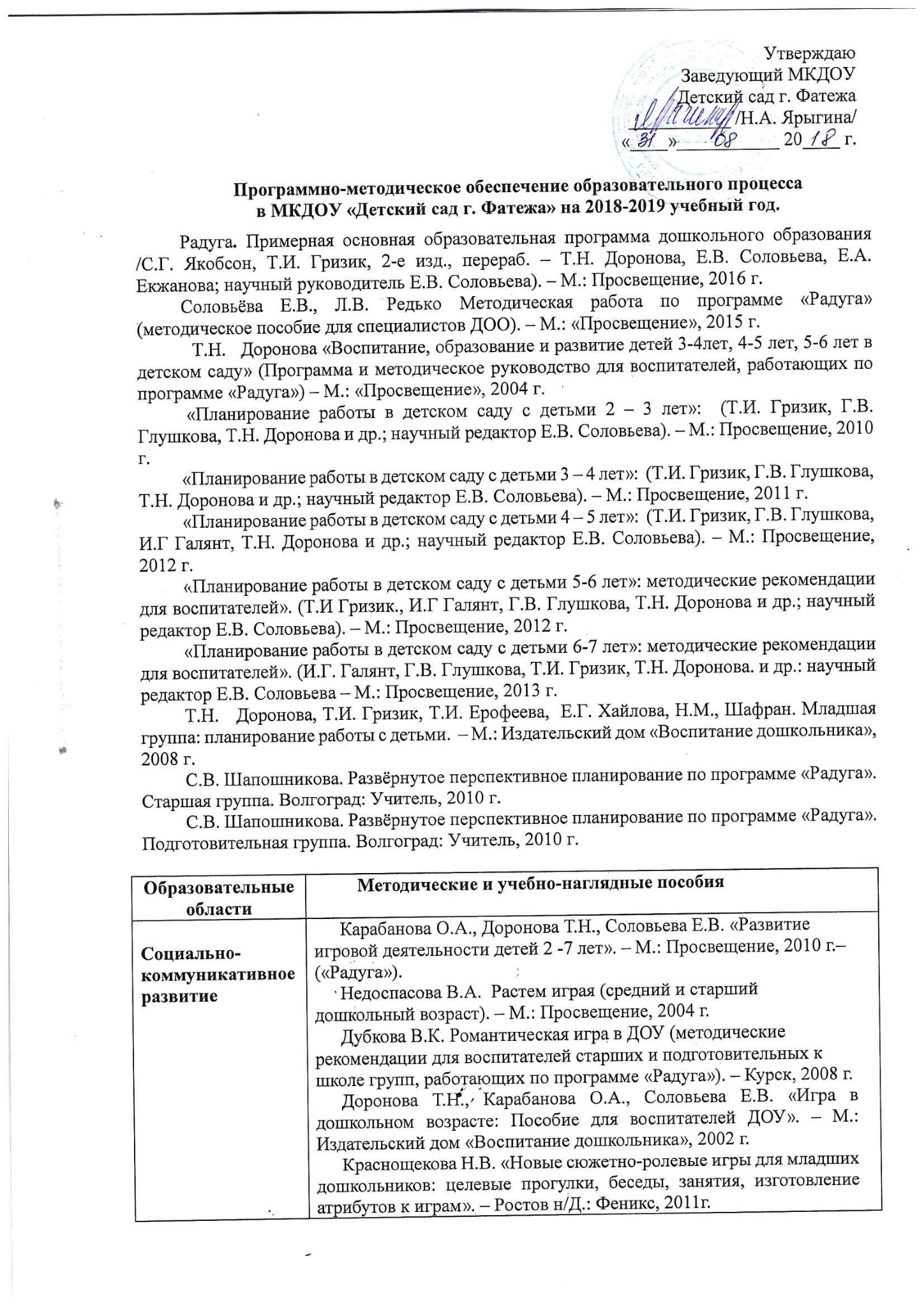 Дополнительное образование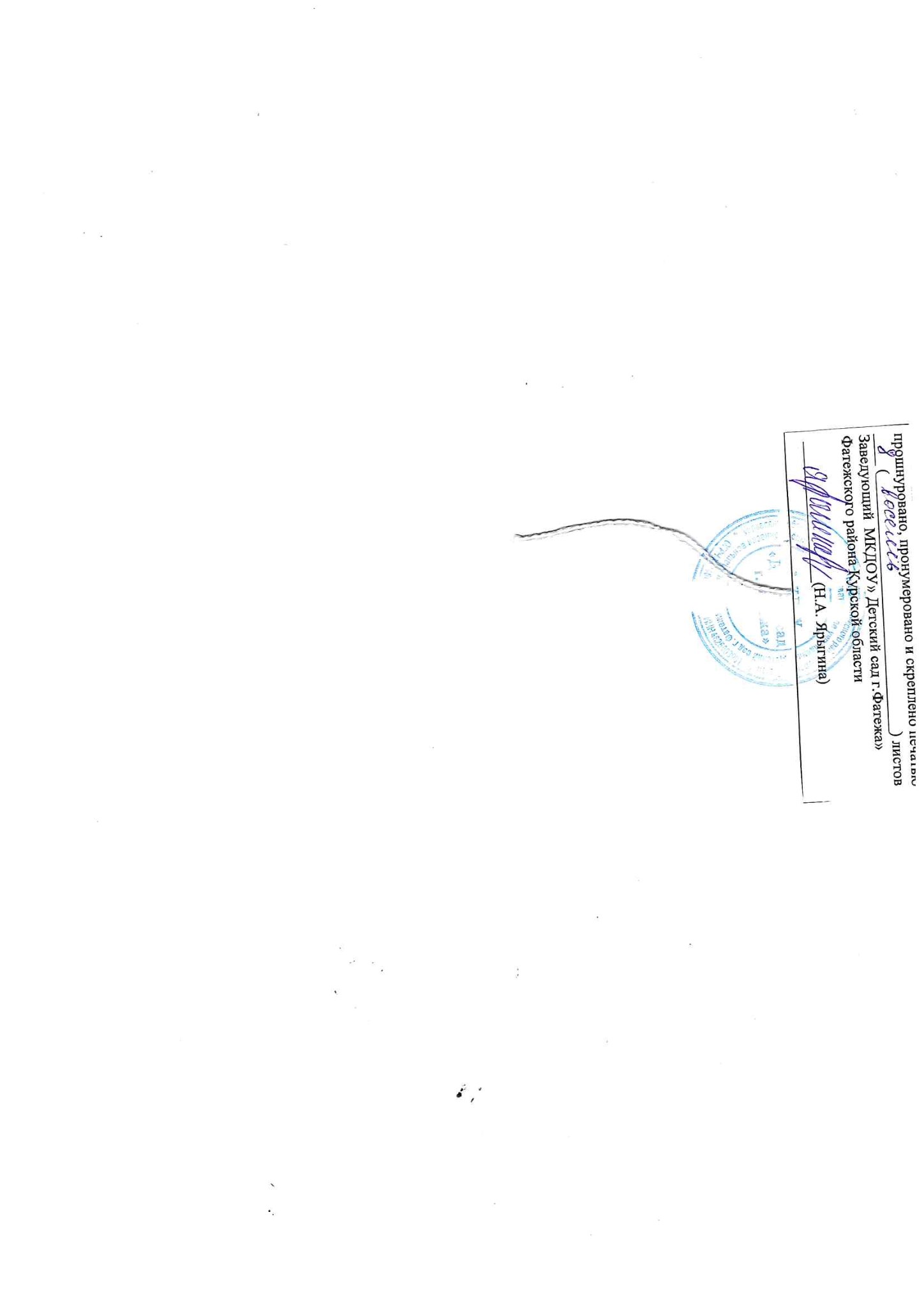 Тимофеева Е.А., Сагайдачная Е.А., Кондратьева Н.Л. «Подвижные игры: хрестоматия и рекомендации. Методическое пособие». – М.: Изд. Дом Воспитание дошкольника, 2008 г.Скоролупова О.А., Тихонова Т.М. «Игра – как праздник!» (сценарии тематических игровых недель в ДОУ). – М.: Изд. Скрипторий 2003, 2006 г.Григорьева Г.Г. и др. «Играем с малышами: Игры и упражнения для детей раннего возраста: Пособие для воспитателей ДОУ и родителей». – М.: Просвещение, 2003 г.Князева О.Л., Маханева М.Д.  «Приобщение детей к истокам русской народной культуры» - Детство — Пресс, 2006 г.Сорокина Н.Ф. Играем в кукольный театр. – М.: АРКТИ, 2004 г.Голицина Н.С., Огнева Л.Г. Ознакомление старших дошкольников с Конвенцией о правах ребенка: – М. Изд. Скрипторий 2003 г.; 2005 г.Знакомим дошкольников с Конвенцией о правах ребенка: Практическое пособие для работников ДОУ. / Авт. сост.: Е.В. Соловьева и др. – М.: АРКТИ, 2004 г.Ильина И.С. «Адаптация ребенка к детскому саду. Обучение, речь, эмоциональное развитие». – Я.: Академия развития, 2008 г.Павлова Л.Н. «Развивающие игры – занятия с детьми от рождения до 3-х лет: Пособие для воспитателей и родителей». – М., ТЦ Сфера, 2003 г.Маханева М.Д., Рещикова С.В. «Игровые занятия с детьми от 1 до 3 лет: Методическое пособие для педагогов и родителей». – М.: ТЦ Сфера, 2005 г.Шипицына Л.М., Защиринская О.В. «Азбука общения: Развитие личности ребёнка, навыков общения со взрослыми и сверстниками. Для детей от 3 до 6 лет» – «Детство-Пресс», 2010 г.Князева О.Л. «Я – Ты – Мы» (Программа социально- эмоционального развития дошкольников). – М.: Мозаика – Синтез, 2005 г.Развитие эмоционально – волевой сферы дошкольников в ДОУ (практические рекомендации руководителям и психологам ДОУ). – Курск, 2002 г.Минаева В.М. Развитие эмоций дошкольников. Занятия. Игры. – М.: АРКТИ, 2001 г.Мосалова Л.Л. Я и мир: Конспекты занятий по социально-нравственному воспитанию детей дошкольного возраста. – СПб.: Детство – Пресс, 2011 г.Меремьянина О.Р. Развитие социальных навыков детей 5-7 лет: познавательно-игровые занятия. – Волгоград: Учитель, 2012 г.Давай поиграем! Тренинговое развитие мира социальных взаимоотношений детей 3 – 4 лет. / Авт. - сост. И.А. Пазухина. – СПб.: «Детство - Пресс», 2010Шорыгина Т.А. Беседы о характере и чувствах. Методические рекомендации. – М.: ТЦ Сфера, 2010 г.Ривина Е.К. Герб и флаг России. Знакомим дошкольников и младших школьников с государственными символами. – М.: АРКТИ, 2002 г.Баранникова О.Н. Уроки гражданственности и патриотизма в детском саду. – М.: АРКТИ, 2007 г.Зеленова Н.П., Осипова Л.Е. Мы живем в России. Гражданско – патриотическое воспитание дошкольников (средняя группа). – М.: Изд. Скрипторий 2003, 2011 г.Зеленова Н.П., Осипова Л.Е. Мы живем в России. Гражданско-патриотическое воспитание дошкольников (подготовительная группа). – М.: Изд. Скрипторий 2003, 2012г.С чего начинается Родина? / Под. ред. Л.К. Кондрыкинской. – М.: ТЦ Сфера, 2005 г.Локтионова Л.Ф. Этикет для маленьких (тематическое планирование). – Курск, 2000 г.Шарыгина Т.А. Вежливые сказки: Этикет для малышей. – М.: Прометей. Книголюб, 2001 г.Шалаева Г.П. и др. Правила поведения для воспитанных детей. – М.: Эксмо, 2006 г.Потапова Т.В. «Беседы с дошкольниками о профессиях». – М.: ТЦ Сфера, 2005 г.Куцакова Л.В. Нравственно-трудовое воспитание ребенка-дошкольника: Программно-методическое пособие. – М.: Владос, 2003 г.Гризик Т.И., Глушкова Г.В. Формирование безопасности поведения у детей 3-8 лет (методическое пособие для воспитателей). – М.: «Просвещение», 2015 гАвдеева Н. Н., Князева О. Л., Стеркина Р. Б. Основы безопасности детей дошкольного возраста. — М.: Просвещение, 2007 г.Авдеева Н. Н., Князева О. Л., Стеркина Р. Б. Безопасность: Учебное пособие по основам безопасности жизнедеятельности детей старшего дошкольного возраста. – СПб.: Детство – Пресс, 2011 г.Белая К. Ю.  «Как обеспечить безопасность дошкольников: конспекты занятий по основам безопасности детей дошкольного возраста» - М.:     Просвещение, 2004 г.Майорова Ф.С.   «Изучаем дорожную азбуку. Перспективное планирование: занятия, досуги - Издательство Скрипторий ,2006 г.Скоролупова О.А. «Занятия с детьми старшего дошкольного возраста по теме «Правила и безопасность дорожного движения». – М.: Изд. Скрипторий 2003, 2004 г. Тематический план организации работы по изучению правил пожарной безопасности в детских дошкольных учреждениях. – Курск, 1996 г.Познавательное развитиеГризик Т.И. Познавательное развитие детей 2-8 лет: мир природы и мир человека: методическое пособие для воспитателей/ Т.И. Гризик. –  2-е изд. – М.: Просвещение, 2016 (Радуга)Гризик Т.И. "Познаю мир. Предметы вокруг нас". Развивающая книга для детей младшего дошкольного возраста. М.: "Просвещение", 2005 гГризик Т.И. "Познаю мир. Я во всем люблю порядок" Развивающая книга для детей среднего дошкольного возраста. М.: "Просвещение", 2005 г.Гризик Т.И. "Познаю мир. Знаки и символы".  Развивающая книга для детей старшего дошкольного возраста. М.: "Просвещение", 2003 г.Нищева Н.В. Организация опытно-экспериментальной работы в ДОУ. Тематическое и перспективное планирование работы в разных возрастных группах. Выпуск 2/ Сост. Н.В. Нищева. – СПб.: ООО «Издательство Детство-Пресс», 2016 г.Светлова И.Е. Атлас Земли. – М.: Изд. Эксмо, 2003 г.Сергеев Б.Ф. Я познаю мир: Детская энциклопедия: Тайны человека. – М.: ООО Изд. Астрель, 2000 г.Гонтарук Т.И. Я познаю мир: Детская энциклопедия: Космос. – М.: ООО Изд. АСТ, 2001 г.Багрова Л.А. Я познаю мир: Детская энциклопедия: Растения. – М.: ООО Изд. АСТ, 2001 г.Ляхов П.Р. Я познаю мир: Детская энциклопедия: Животные. – М.: ООО Изд. АСТ, 2001 г.Литвинова О.Э. Познавательное развитие ребёнка раннего возраста. Планирование образовательной деятельности. – СПб.: ООО «Издательство Детство-Пресс», 2016 г.Павлова Л.Н. Раннее детство: познавательное развитие. - М. «Просвещение», 2000 гПилюгина Э.Г. Сенсорные способности малыша. - М., «Просвещение», 2007гКоробова М.В. «Малыш в мире природы». – М.: Просвещение, 2005 г.Николаева С.Н. «Экологическое воспитание младших дошкольников». – М.: Мозаика – Синтез, 2005 г.Николаева С.Н. «Методика экологического воспитания в детском саду: Работа с детьми средней и старшей групп детского сада». – М.: Просвещение, 2000 г.Николаева С.Н. «Воспитание основ экологической культуры в дошкольном детстве: Методика работы с детьми подготовительной группы детского сада». – М.: Просвещение, 2002 г.Соловьева Е.В.  Познавательное развитие детей 2-8 лет: математические представления: методическое пособие для воспитателей/ Е.В.  Соловьева – М.: Просвещение, 2016 (Радуга)Соловьева Е.В. Математика и логика для дошкольников. Методические рекомендации для воспитателей. – М.: Просвещение, 2002г.Колесникова Е.В. Программа «Математические ступеньки». – М.: ТЦ Сфера, 2015 г.Колесникова Е.В. Математика для дошкольников 3 – 4 лет.  Методическое пособие к рабочей тетради. – М.: ТЦ Сфера, 2015 г.Колесникова Е.В. Математика для дошкольников 4 – 5 лет.  Методическое пособие к рабочей тетради. – М.: ТЦ Сфера, 2015 г.Колесникова Е.В. Математика для дошкольников 5 – 6 лет.  Методическое пособие к рабочей тетради. – М.: ТЦ Сфера, 2015 г.Колесникова Е.В. Математика для дошкольников 6 – 7 лет.  Методическое пособие к рабочей тетради. – М.: ТЦ Сфера, 2015 г.Волина В.В. Праздник числа. Пособие для педагогов и родителей. – М.: Мозаика – Синтез, 2003 г.Усачев А. Считарь. – РООССА, 2009 г.Речевое развитиеГризик Т.И. Речевое развитие детей 3-4 лет: Методическое пособие для воспитателей – М.: Просвещение, 2015 г. (Радуга)Гризик Т.И. Речевое развитие детей 4-5 лет: Методическое пособие для воспитателей – М.: Просвещение, 2015 г. (Радуга)Гризик Т.И. Речевое развитие детей 5-6 лет: Методическое пособие для воспитателей – М.: Просвещение, 2015 г. (Радуга)Гризик Т.И., Тимощук Л.Е., Климанова Л.Ф. «Развитие речи и подготовка к обучению грамоте»: Методическое пособие для педагогов. – М.: Просвещение, 2006 г.Гризик Т.И., Тимощук Л.Е. «Развитие речи». Методическое пособие для детей от 6 до 7 лет. – М.: «Просвещение», 2005 г.Гербова В.В. «Конспекты занятий по развитию речи в младшей разновозрастной группе: 2 – 4 года». – М.: Владос, 2002 г.Жукова О.С. Букварь – М.: ЗАО Олма Медиа Групп; 2006 г. (Серия «Программа развития и обучения дошкольника»)Курский ИПК и ПРО «Обучение грамоте детей». Курск, 2006 г. Павлова Л.Н. Раннее детство: развитие речи и мышление. - М., «Просвещение», 2000 г.Бондаренко А.К. «Дидактические игры в детском саду» М.: «Просвещение», 1991 г.Танникова Е.Б. «Формирование речевого творчества дошкольников» (обучение сочинению сказок). – М.: ТУ Сфера, 2008 г.Рудик О.С. «Развитие речи детей 6 – 7 лет в свободной деятельности». – М.: ТЦ Сфера, 2009 г.Усачев А. «Великий могучий русский язык. Крылатые слова в стихах и картинках для детей всех возрастов». – М.: Полиграф – Проэкт; Дрофа – плюс, 2012 г.Успенская Л.П., Успенский М.Б. Учитесь правильно говорить. – М.: Просвещение, 1993 г.Фомичева М.Ф. Воспитание у детей правильного произношения. – М.: Просвещение, 1989 г.Книга для чтения в детском саду и дома: 2-4 г.: Пособие для воспитателей детского сада и родителей. /Сост. В.В. Гербова и др. – М.: Издательство Оникс, 2006 г.Книга для чтения в детском саду и дома: 4-5 лет: Пособие для воспитателей детского сада и родителей. /Сост. В.В. Гербова и др. – М.: Издательство Оникс, 2006 г.Хрестоматия для дошкольников 2 – 4 лет. Пособие для воспитателей детского сада и родителей. /Сост. Н.П. Ильчук и др. – М.: АСТ, 1996 г.Хрестоматия для дошкольников 4 – 5 лет. Пособие для воспитателей детского сада и родителей. /Сост. Н.П. Ильчук и др. – М.: АСТ, 1996 г.Хрестоматия для дошкольников 5 - 7 лет. Пособие для воспитателей детского сада и родителей. /Сост. Н.П. Ильчук и др. – М.: АСТ, 1996 г.Хрестоматия: для детей старшего дошкольного возраста: Разноцветные капельки. Пособие для воспитателей детского сада и родителей. / Сост. Н.П. Ильчук и др. – М.: Изд. АСТ, 1998 г.100 любимых стихов + 100 любимых сказок для малышей / Коллектив авторов под ред. Г. Коненкиной. – ООО «Издательство Астрель», 2011 г.Ушакова О.С., Гавриш Н.В. Знакомим дошкольников с литературой. Конспекты занятий. – М.: ТЦ Сфера, 1999 г.«Расскажи мне сказку». Литературные сказки для детей. Книга для воспитателей детского сада. (Сост. Э.И. Иванова). – М.: Просвещение, 1993 г.Художественно-эстетическое развитие «Художественное творчество») Художественно-эстетическоеразвитие(раздел Музыка»)Доронова Т.Н. Художественное творчество детей 2-8 лет (методическое пособие для специалистов ДОО). – М.: Просвещение, 2015 г.Доронова Т.Н. Изобразительная деятельность и эстетическое развитие дошкольников. – М.: Просвещение, 2006 г.Доронова Т.Н. Природа, искусство и изобразительная деятельность детей. – М.: «Просвещение», 2001 г.Доронова Т.Н. «Дошкольникам об искусстве». М.: "Просвещение", 2003 г.Доронова Т.Н., Якобсон С.Г. «Обучение детей 2-4 лет рисованию, лепке, аппликации в игре». Книга для воспитателя детского сада. - М.: Просвещение, 1992 г.Доронова Т.Н. «Дошкольникам о художниках детской книги». – М.: Просвещение, 1991 г.Лыкова И.А. Изобразительная деятельность в детском саду. Вторая младшая группа (художественное образование). – М.: Изд. дом «Цветной мир», 2015 г.   Лыкова И.А. Изобразительная деятельность в детском саду. Средняя группа (художественное образование). – М.: Изд. дом «Цветной мир», 2013г.   Лыкова И.А. Изобразительная деятельность в детском саду. Старшая группа (обр. область «Художественное творчество»). – М.: Изд. дом «Цветной мир», 2011г.   Лыкова И.А. Изобразительная деятельность в детском саду. Подготовительная к школе группа (обр. область «Художественное творчество»). – М.: Изд. дом «Цветной мир», 2011г.   Курочкина Н.А. Знакомим с пейзажной живописью. – Санкт Петербург, 2000 г.Силаева К.В. «Соленое тесто: украшения, сувениры, поделка». – М.: Эксмо, 2003 г.Давыдова Г.Н. Нетрадиционные техники рисования в детском саду. Часть 1. – М.: Издательство «Скрипторий 2003», 2013 г.Давыдова Г.Н. Нетрадиционные техники рисования в детском саду. Часть 2. – М.: Издательство «Скрипторий 2003», 2013 г.Кошелев В.М. «Художественный и ручной труд в детском саду». – М.: Просвещение, 2002 г.Куцакова Л.В. «Конструирование и художественный труд в детском саду». М.: ТЦ Сфера, 2005 г.Новикова И.В., Базулина Л.В. «100 поделок из природных материалов». – Я.: Академия развития, 2003 г. Топоркова Л.А. «Сделаю сам: дидактический альбом для занятий по ручному труду с детьми старшего дошкольного возраста». – М.: Просвещение, 2002 г.Галянт И.Г. Музыкальное развитие детей 2-8 лет: Методическое пособие для специалистов ДОО/. –  М.: Просвещение, 2015 г.Музыка в детском саду 2 – 3, 3 – 4, 4 – 5, 5 – 6, 6 - 7 лет. / Сост. Ветлугина Н. и др. / – М.: Музыка, 1990 г.Музыка в детском саду. / Сост. Ветлугина Н. и др. /  – М.: Музыка, 1981 г.Учите детей петь 3 – 5, 5 – 6 лет. /Орлова Т.М., Бекина С.И./ - М.: Просвещение, 1987 г.Музыка и движение 3 – 4, 5 – 6, 6 – 7 лет. / Бекина С.И. и др. / - М.: Просвещение, 1984 г.Радынова О.П. Слушаем музыку. – М. Просвещение, 1990 г.Радынова О.П. Музыкальные шедевры: Настроения, Чувства в музыке. – М.: ТЦ Сфера, 2010 г.Радынова О.П. Музыкальные шедевры: Песня, танец, марш. – М.: ТЦ Сфера, 2010 гРадынова О.П. Музыкальные шедевры: Музыка о животных и птицах. – М.: ТЦ Сфера, 2010 г.Радынова О.П. Музыкальные шедевры: Природа и музыка. – М.: ТЦ Сфера, 2010 г.Радынова О.П. Музыкальные шедевры: Сказка в музыке.  Музыкальные инструменты. – М.: ТЦ Сфера, 2010 г. Кононова Н.Г. Обучение дошкольников игре на детских музыкальных инструментах. – М.: Просвещение, 1990 г.Шейн В.А. Гамма: Сценарии музыкально-развивающих игр по обучению детей 3-6лет музыкальной грамоте. Выпуск 1. Пособие для музыкальных руководителей ДОУ, педагогов музыкальных студий. – М.: Издательство ГНОМ и Д, 2002 г. (Серия «Опыт работы практического педагога)Шейн В.А. Гамма: Сценарии музыкально-развивающих игр по обучению детей 3-6лет музыкальной грамоте. Выпуск 2. Пособие для музыкальных руководителей ДОУ, педагогов музыкальных студий. – М.: Издательство ГНОМ и Д, 2002 г. (Серия «Опыт работы практического педагога)Шейн В.А. Гамма: Сценарии музыкально-развивающих игр по обучению детей 3-6летмузыкальной грамоте. Выпуск 3. Пособие для музыкальных руководителей ДОУ, педагогов музыкальных студий. – М.: Издательство ГНОМ и Д, 2002 г. (Серия «Опыт работы практического педагога)Физическое развитиеПолтавцева Н.В. «Физическая культура в дошкольном детстве». Пособие для инструкторов по физической культуре с детьми 2 – 7 лет. М.: «Просвещение», 2008 г.Гаврючина   Л.В. «Здоровьесберегающие технологии в ДОУ» -  М.: ТЦ Сфера, 2008 г.Глазырина Л.Д. «Физкультура - дошкольникам». -  М.: Владос, 2001 г.Алябьева Е.А. Нескучная гимнастика. Тематическая утренняя зарядка для детей 5-7 лет. – М.: ТЦ Сфера, 2016 г.Харченко Т.Е. «Утренняя гимнастика в детском саду». Упражнения для детей 3 – 5 лет. М.: Изд. Мозаика – Синтез, 2006 г.Голицина Н.С. «Нетрадиционные занятия физкультурой в ДОУ». – М.: Изд. Скрипторий, 2003 г.Голицина Н.С., Бухарова Е.Е. «Физкультурный калейдоскоп для дошкольников». – М.: 2006 г.Лысова В.Я. и др. «Спортивные праздники и развлечения для дошкольников». Сценарии старший дошкольный возраст. Методические рекомендации для работников ДОУ. – М.: АРКТИ, 2001 г.Фомина Н.А. и др. «Сказочный театр физической культуры» (физкультурные занятия с дошкольниками в музыкальном ритме сказок). – В.: Учитель, 2003 г.Ахметзянов И.М. «Охрана здоровья дошкольников». Справочное пособие для ДОУ. – М.: ТЦ Сфера, 2007 г.Лещенко М.В., Прилепина И.А. «Питание детей в ДОУ». – М.: Просвещение, 2007 г.Доскин В.А., Голубева Л.Т. «Растем здоровыми». Пособие для воспитателей, родителей и инструкторов физкультуры. – М.: Просвещение, 2002 г.Зебзеева В.А. «Организация режимных процессов в ДОУ» - ООО ТЦ «Сфера», 2007 г.Люцис К. Азбука здоровья в картинках. – М.: Русское энциклопедическое товарищество, 2004 г.Картушина М.Ю. «Праздники здоровья для детей 3 – 4 лет». Сценарии для ДОУ. – М.: ТЦ Сфера, 2008 г.Кониченко Е.А. Здоровье ребёнка –  в ваших руках (советы о питании), Курск, 2013 г.Образовательная область «Физическое развитие» (методические рекомендации), Курск, 2014 г.Раннее обучение английскому языку	1. Дидактические пособия: Негневицкая “Английский язык для малышей”; пособие для дополнительного образования” Мой первый английский словарь в картинках”, издательство “Махаон” 2013 г.;   книги для детей серии “Учим английский”, издательство” Феникс” 1994 г.2. Карта мира. Карточки с изображением достопримечательностей Англии. 3. СD проигрыватель и диски с аудиозаписями. 4. DVD-курс “Волшебный английский”5. Компакт-диски к учебному пособию Spotlight для начинающих.6. Различные игрушки: мягкие игрушки, мяч, посуда, мебель, куклы и т.д. 7. Картотека с загадками, песнями, рифмовками, физкультминутками, текстами для аудирования. 8. Раздаточный материал по темам. 9. Демонстрационный материал к изучаемым темам. Ритмика и основы хореографии- Конорева Е. В. «Методическое пособие по ритмике». Вып.1. М., «Музгиз», 1979.;- Конорева Е. В. «Методическое пособие по ритмике». Вып.2. М. «Музгиз», 1983.;- Костровицкая В., Писарев А. «Школа классического танца». Л. 1976.;- Климов А. «Основа русского народного танца». М. 1994.;-  СD проигрыватель и диски с аудиозаписями. -  MP3 диск “Звуковой учебник танца”.- Различные игрушки: мягкие игрушки, мяч, куклы. - Раздаточный материал по темам. - Демонстрационный материал к изучаемым темам.- DVD-курс «Учимся танцевать»